道济天下 润木成林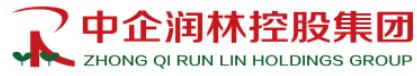 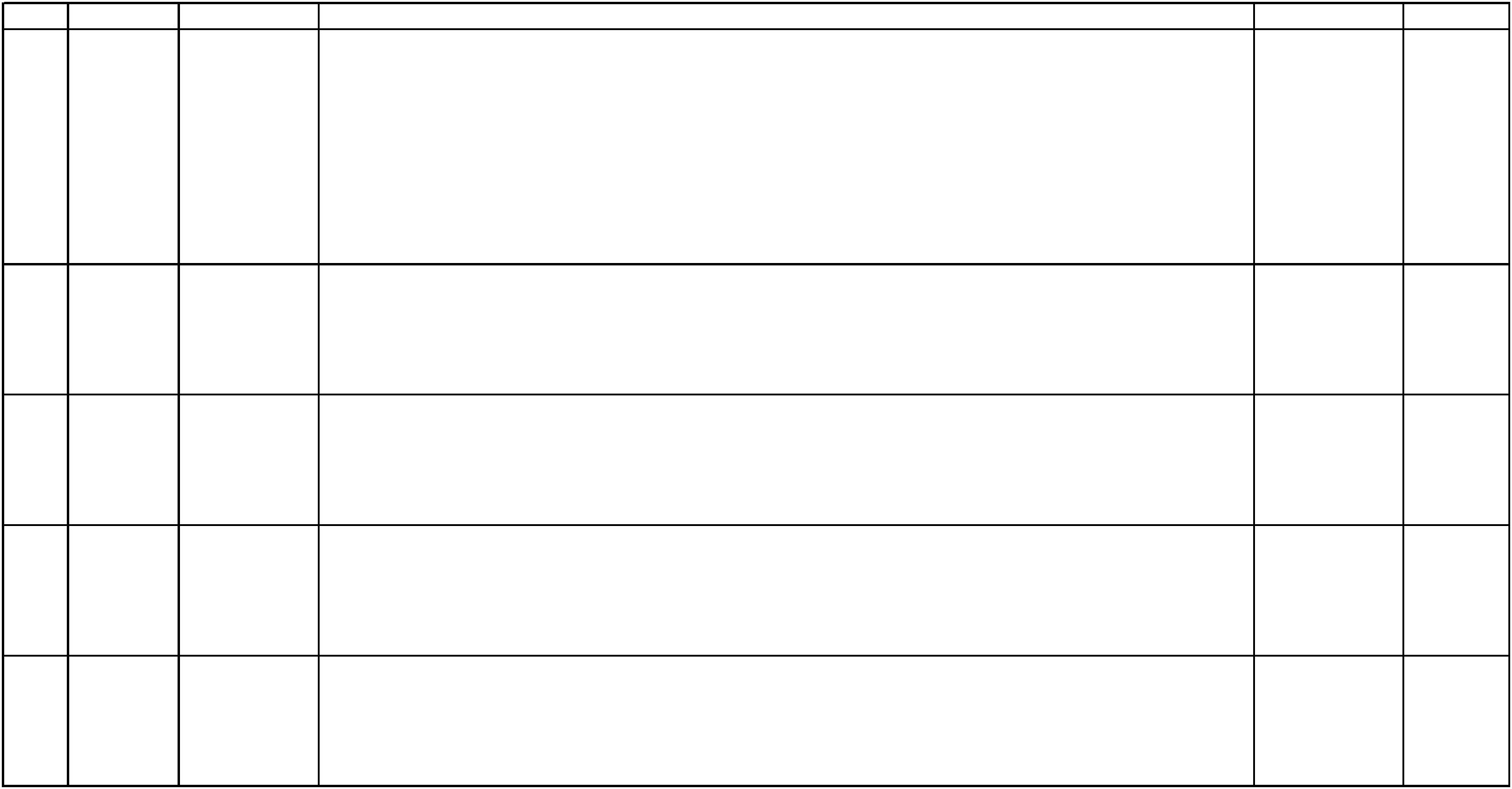 中企润林（北京）教育科技发展有限公司实习及就业安置岗位说明序号 安置方向 培训时长 岗位及薪资待遇 费用 备注道济天下 润木成林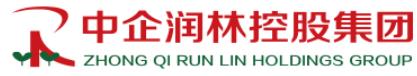 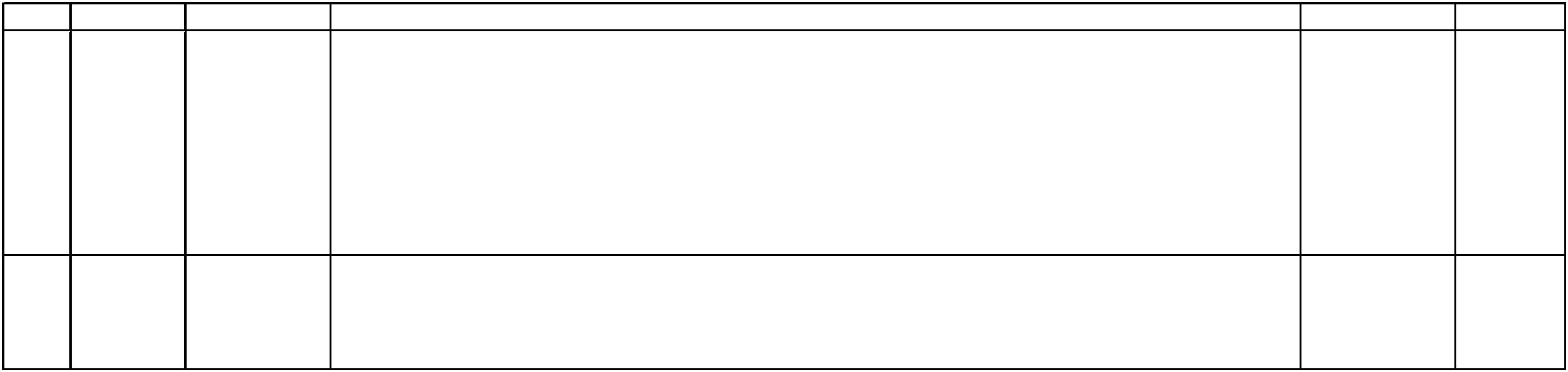 中企润林（北京）教育科技发展有限公司实习及就业安置岗位说明序号 安置方向 培训时长 岗位及薪资待遇 费用 备注1 北京地铁磁悬浮列车S1 号线安检人 员7-15天引导员、指挥员、手检员、执机员。要求：18-35周岁，男女不限，身体健康政审合格。培训：无薪资培训期10天，理论和实操培训，统一组织参加北京市公安局公交总队培训及考试，颁发《安检员》上岗证，证件费用800元每人，分三个月个人工资内扣除。工资标准：实习期6个月，每天工作8小时，实习津贴2000元/月以上。转正后基本工资2800元/月，加班费每人每班次120元，综合收入4000-6500元/月。晋升空间：从团队中选拔优秀员工为班组长、中队长。班组长基本工资2800元职务津贴400元每个月，中队长基本工资2800元职务津贴1200元每月 。食宿公司免费提供，免费提供四季服装，每天工作8小时，月休4天，满一年上五险。引导员、指挥员、手检员、执机员。要求：18-35周岁，男女不限，身体健康政审合格。培训：无薪资培训期10天，理论和实操培训，统一组织参加北京市公安局公交总队培训及考试，颁发《安检员》上岗证，证件费用800元每人，分三个月个人工资内扣除。工资标准：实习期6个月，每天工作8小时，实习津贴2000元/月以上。转正后基本工资2800元/月，加班费每人每班次120元，综合收入4000-6500元/月。晋升空间：从团队中选拔优秀员工为班组长、中队长。班组长基本工资2800元职务津贴400元每个月，中队长基本工资2800元职务津贴1200元每月 。食宿公司免费提供，免费提供四季服装，每天工作8小时，月休4天，满一年上五险。引导员、指挥员、手检员、执机员。要求：18-35周岁，男女不限，身体健康政审合格。培训：无薪资培训期10天，理论和实操培训，统一组织参加北京市公安局公交总队培训及考试，颁发《安检员》上岗证，证件费用800元每人，分三个月个人工资内扣除。工资标准：实习期6个月，每天工作8小时，实习津贴2000元/月以上。转正后基本工资2800元/月，加班费每人每班次120元，综合收入4000-6500元/月。晋升空间：从团队中选拔优秀员工为班组长、中队长。班组长基本工资2800元职务津贴400元每个月，中队长基本工资2800元职务津贴1200元每月 。食宿公司免费提供，免费提供四季服装，每天工作8小时，月休4天，满一年上五险。免费安置2北京市城市副中心行政办公区域辅 警7-15天岗位要求：18-35周岁，男女不限，身体健康政审合格。岗位描述：行政副中心安全防范和进出车辆检査。免费配发四季服装，被褥，实习期6个月，实习津贴800元/月，加班费奖金另算。综合收入2200-3500元/月，转正后基本工资3500-4100元/月，奖金加班费另计，综合收入3500-6500每月。食宿公司提供，每天工作8小时。岗位要求：18-35周岁，男女不限，身体健康政审合格。岗位描述：行政副中心安全防范和进出车辆检査。免费配发四季服装，被褥，实习期6个月，实习津贴800元/月，加班费奖金另算。综合收入2200-3500元/月，转正后基本工资3500-4100元/月，奖金加班费另计，综合收入3500-6500每月。食宿公司提供，每天工作8小时。岗位要求：18-35周岁，男女不限，身体健康政审合格。岗位描述：行政副中心安全防范和进出车辆检査。免费配发四季服装，被褥，实习期6个月，实习津贴800元/月，加班费奖金另算。综合收入2200-3500元/月，转正后基本工资3500-4100元/月，奖金加班费另计，综合收入3500-6500每月。食宿公司提供，每天工作8小时。免费安置3石家庄地铁 安检7-15天要求：18-35周岁，男女不限，身体健康政审合格。与石家庄地铁集团指定安检公司直签合同，试用期2500，转正后3000-5000元/月，保险、加班费、过节费、奖金另计。免费安置免费安置免费安置免费安置4铁路局乘务 员/餐服员/ 站务员 一轮7-15天二轮1-3个月根据就近原则分配，参照铁路用人单位工资标准，实习期6个月，实习津贴1000-2000元/月（根据岗位），试用期3-6个月签订劳动合同缴纳社会保险，转正后薪资4000-8000元。根据地区不同，会适当收取服装费、培训押金、路风押金等。免费